Baboon on the MoonCut the pictures out and sequnce on the story board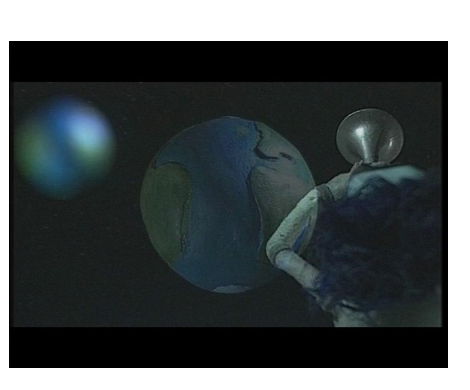 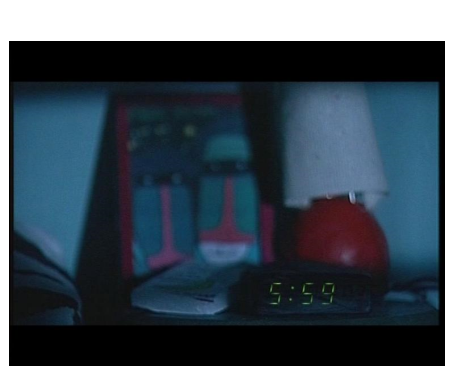 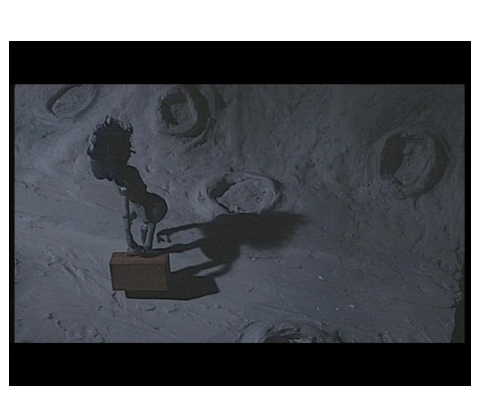 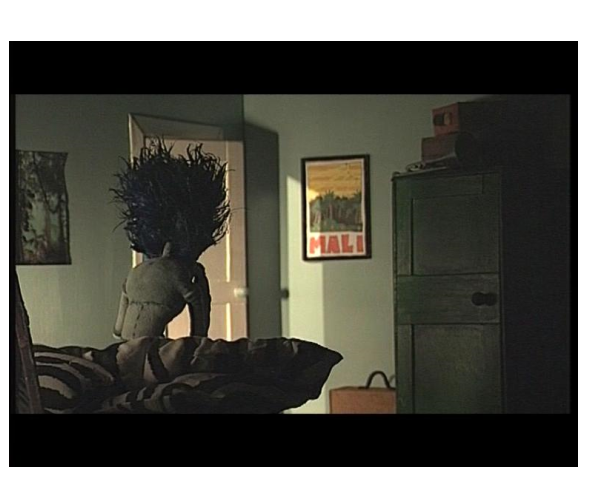 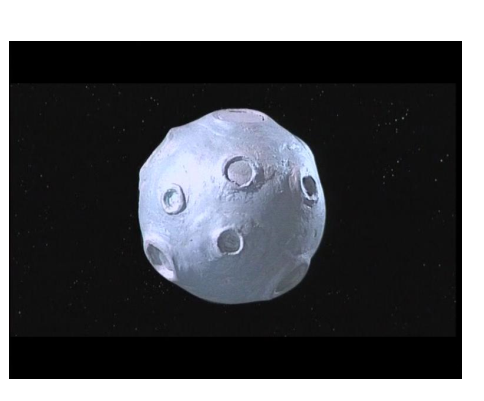 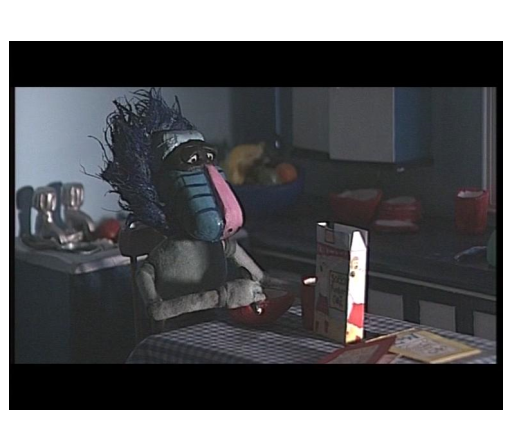 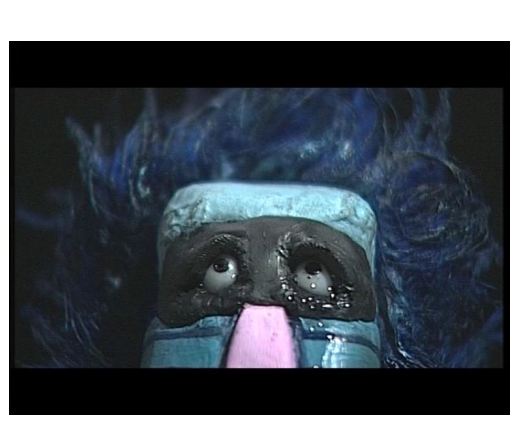 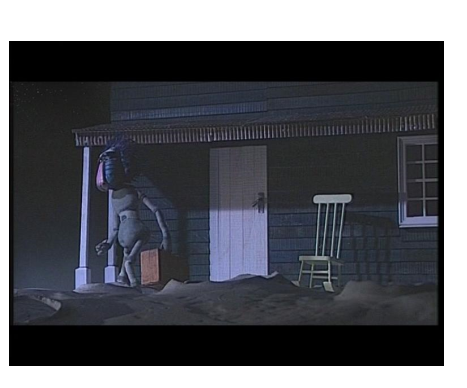 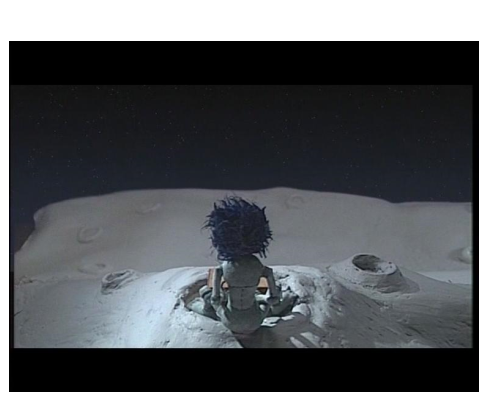 